ФИЛИАЛ ПАО «КВАДРА» - «ВОРОНЕЖСКАЯ ГЕНЕРАЦИЯ»Стандарты раскрытия информации организациями,  осуществляющими холодное водоснабжение, согласно Постановлению Правительства РФ от 17.01.2013 №6 Информация о тарифах на техническую воду для ПАО «Квадра», осуществляющего холодное водоснабжение потребителей в границах  городского округа город Воронеж  (от производственного подразделения ТЭЦ-1)на 2019-2023 годы. Информация об условиях, на которых осуществляется поставка регулируемых товаров и (или) оказание регулируемых услуг.Договор технического водоснабжения (на поставку холодной технической воды).К договорам технического водоснабжения (на поставку холодной технической воды), применяются положения о договоре возмездного оказания услуг, предусмотренные Гражданским кодексом РФ, если иное не установлено Федеральным законом от 07.12.2011 N 416-ФЗ «О водоснабжении и водоотведении», Правилами холодного водоснабжения и водоотведения, утвержденными постановлением Правительства от 29.07.2013 №644 и принятыми в соответствии с указанным Федеральным законом нормативными правовыми актами.Существенными условиями договора технического водоснабжения (на поставку холодной технической воды) являются:предмет договора; режим подачи воды (гарантированный объем подачи воды (в том числе на нужды пожаротушения), гарантированный уровень давления холодной технической воды в месте присоединения), определяемый в соответствии с техническими условиями на подключение (технологическое присоединение) к водопроводным сетям; сроки осуществления подачи воды; порядок контроля качества воды; условия прекращения или ограничения подачи воды; порядок осуществления учета поданной воды, сроки и способы предоставления организации показаний приборов учета;сроки и порядок оплаты по договору; границы эксплуатационной ответственности по водопроводным сетям абонента и организации, определенные по признаку обязанностей (ответственности) по эксплуатации этих сетей; права и обязанности сторон по договору; ответственность в случае неисполнения или ненадлежащего исполнения сторонами обязательств по договору технического водоснабжения; порядок урегулирования разногласий, возникающих между сторонами по договору; порядок обеспечения абонентом доступа представителям организации, осуществляющей водоснабжение, или по ее указанию представителям иной организации к водопроводным сетям и приборам учета в целях определения объема поданной воды и определения качества воды;порядок уведомления организации о переходе прав на объекты, в отношении которых осуществляется водоснабжение;сроки и способы представления показаний приборов учета организации в случае наличия у абонента таких приборов учета;условия водоснабжения иных лиц, объекты которых подключены к водопроводным сетям абонента, при условии, что такие лица заключили договор водоснабжения с гарантирующей организацией.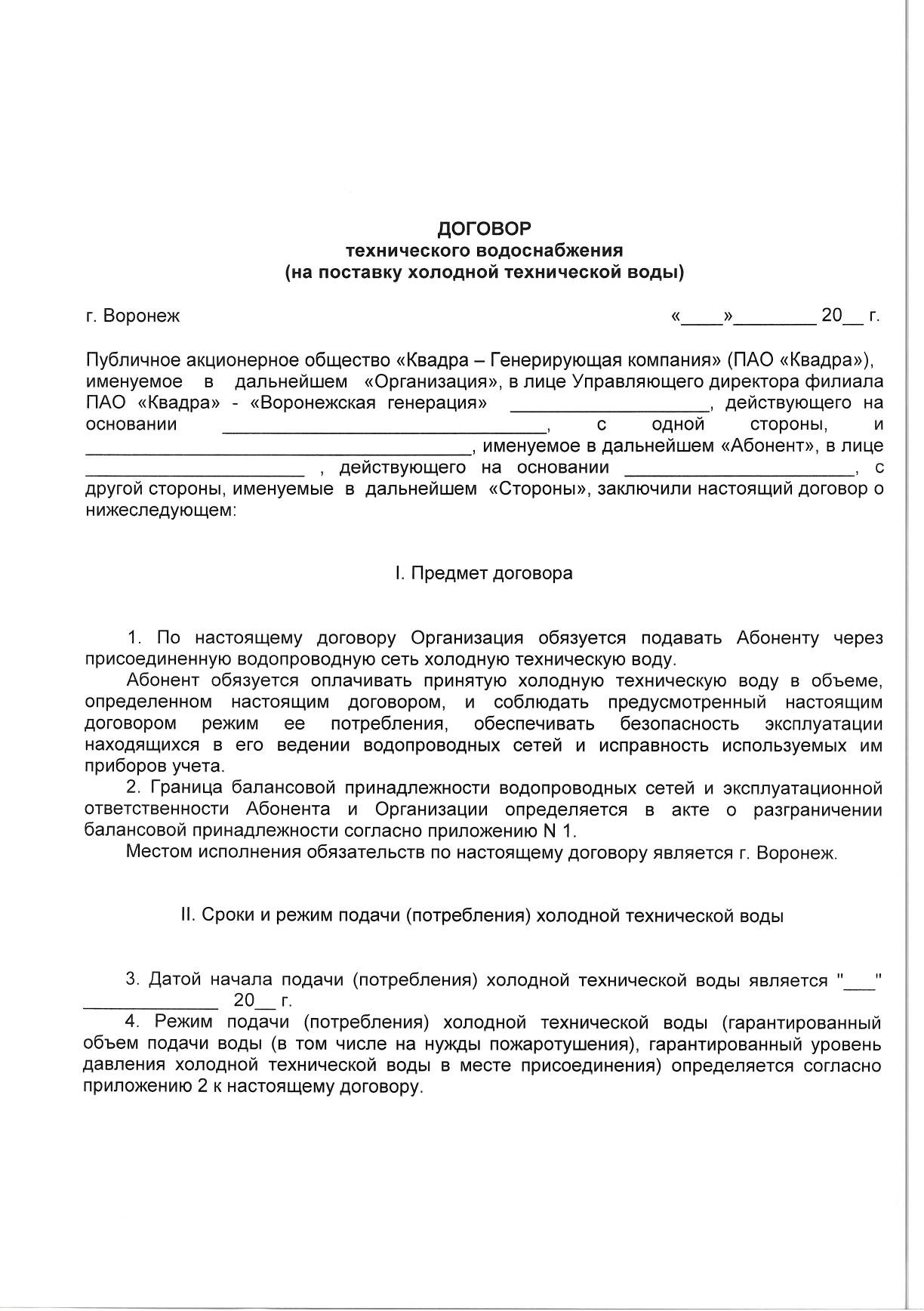 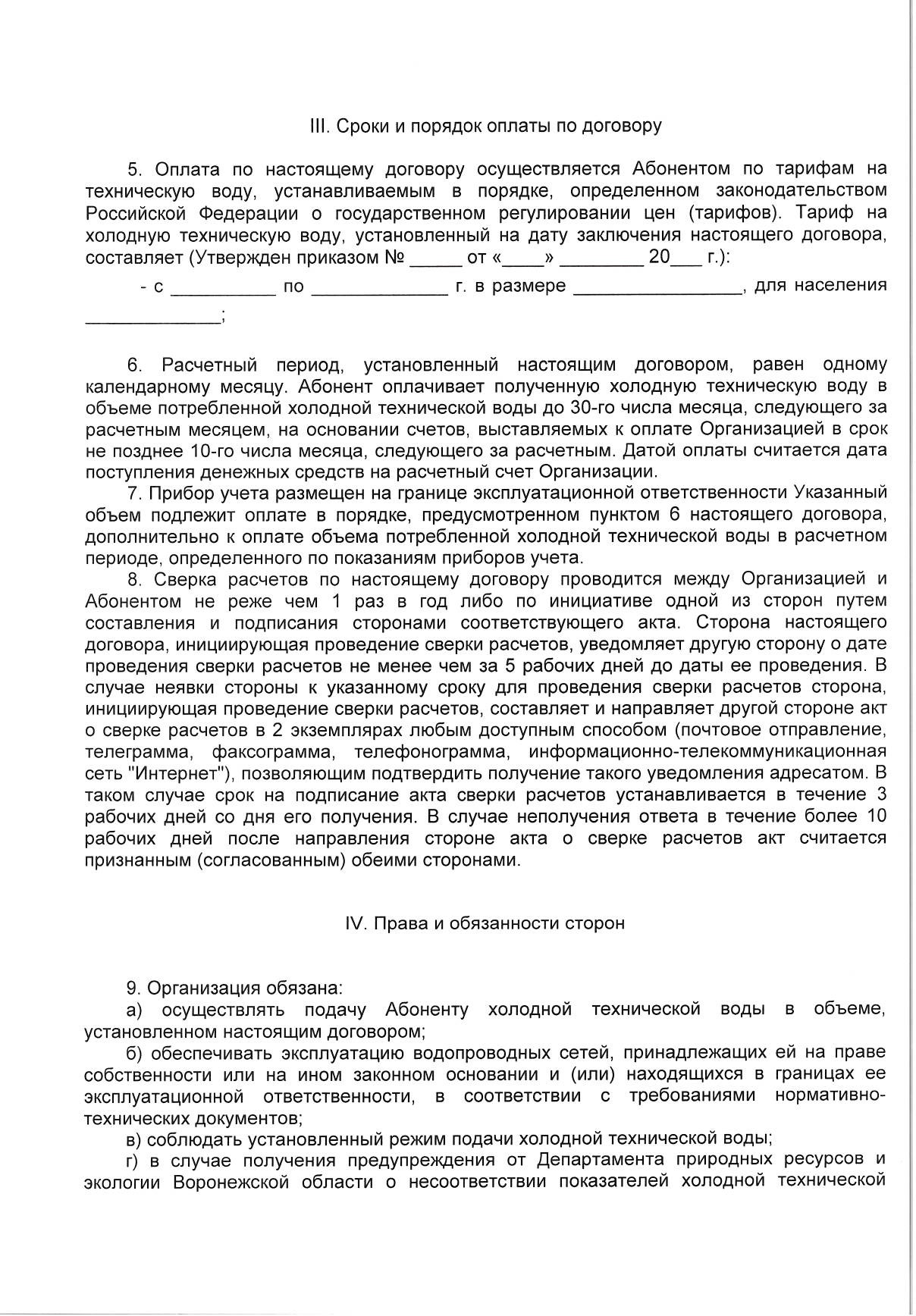 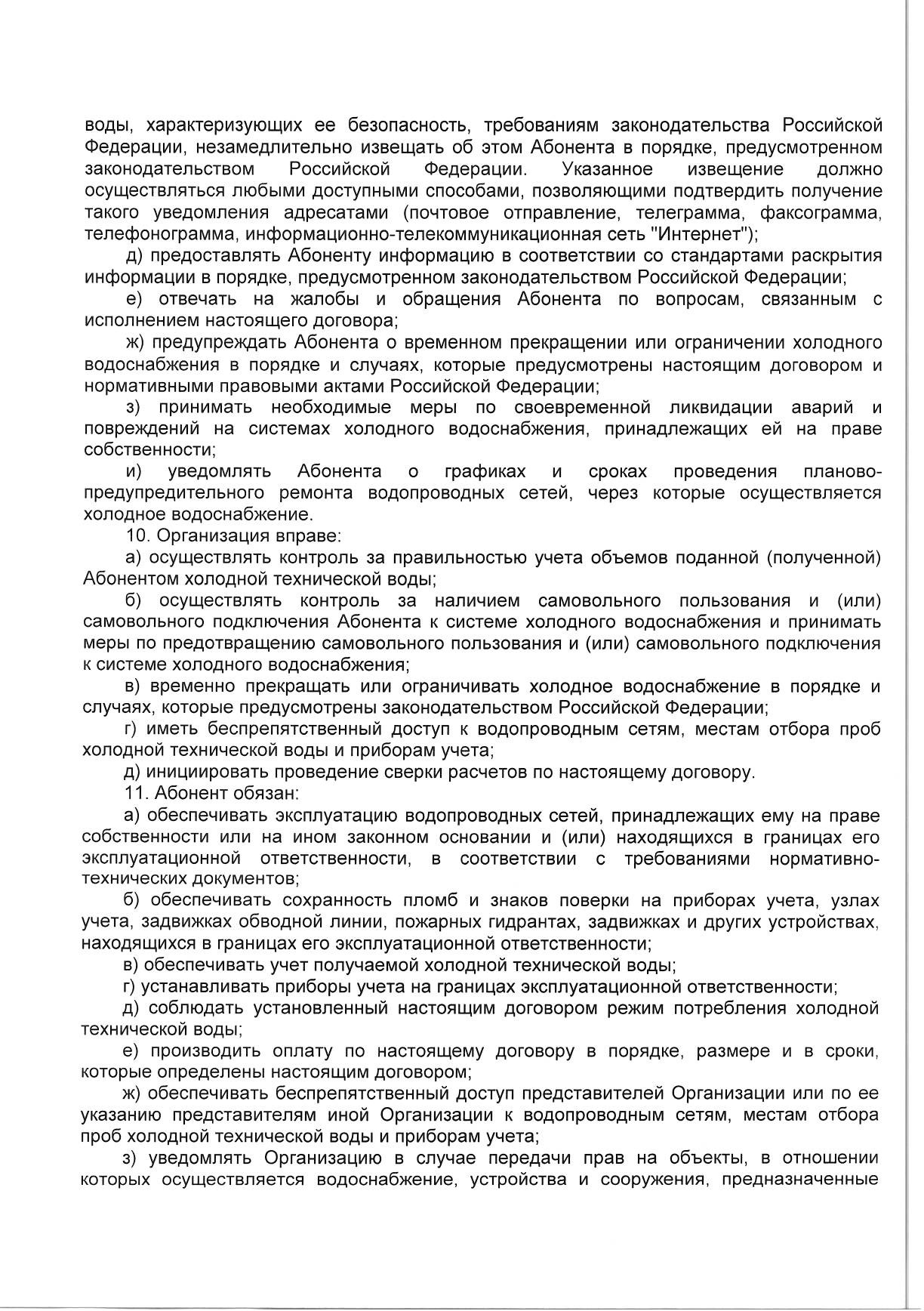 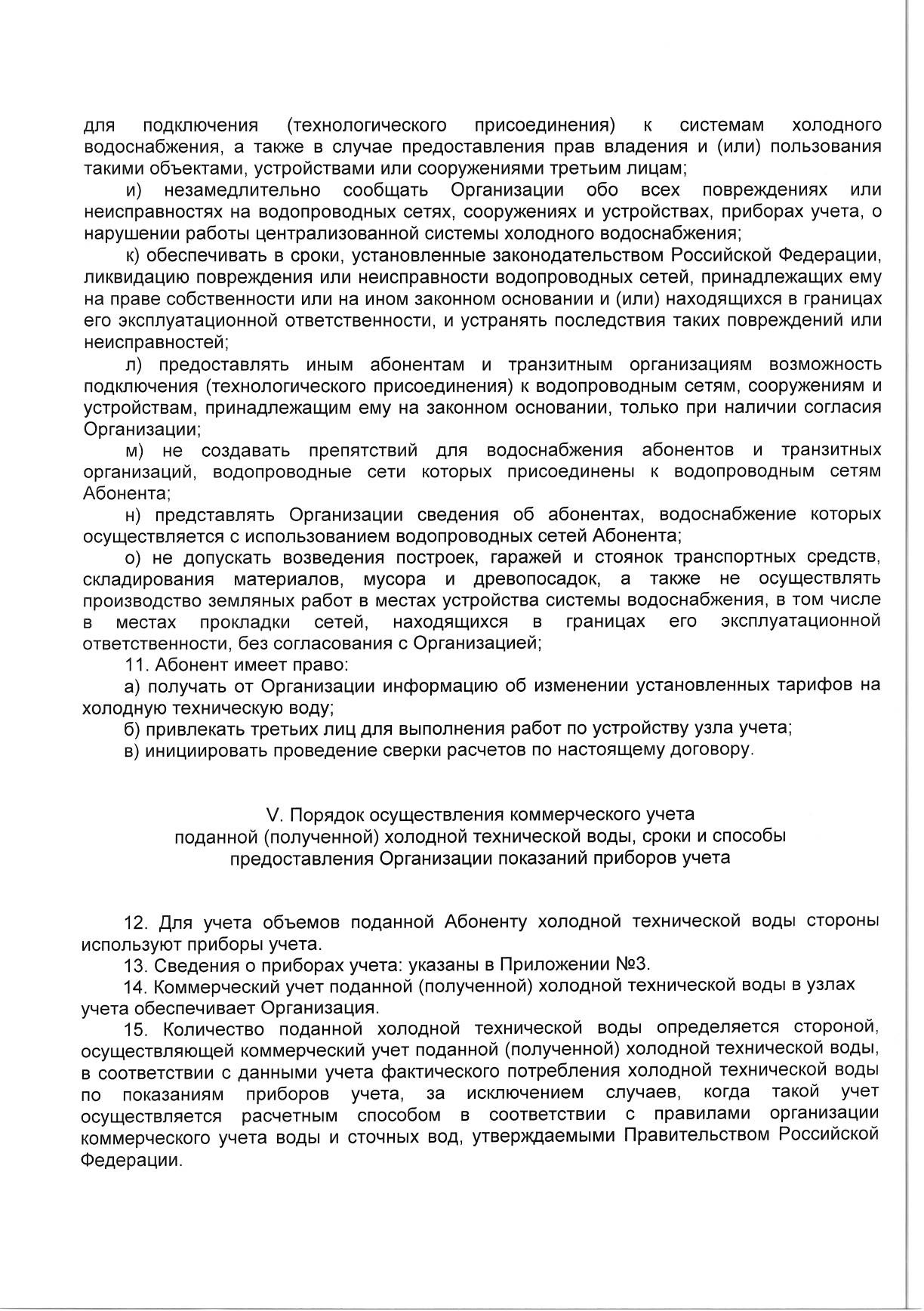 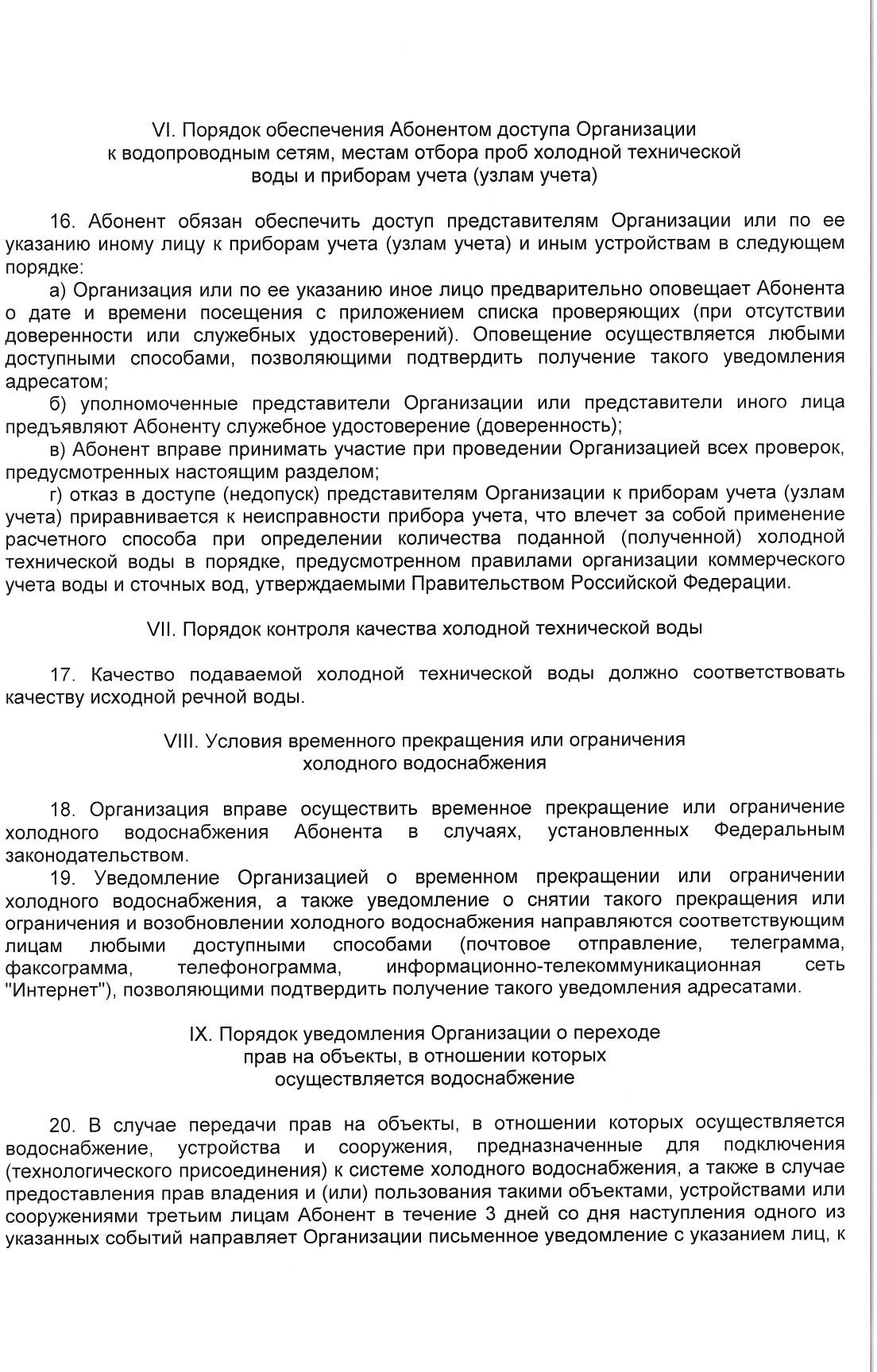 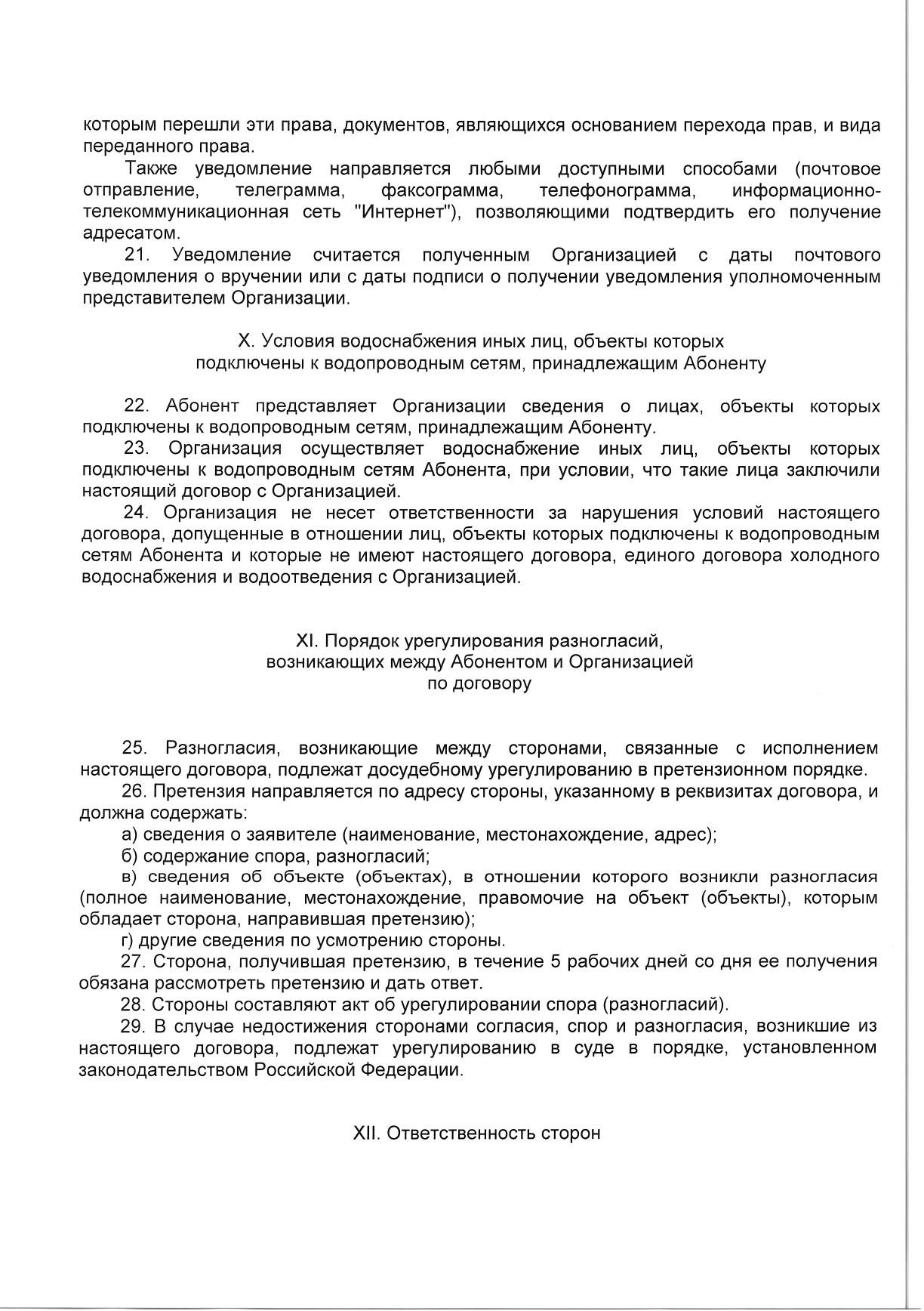 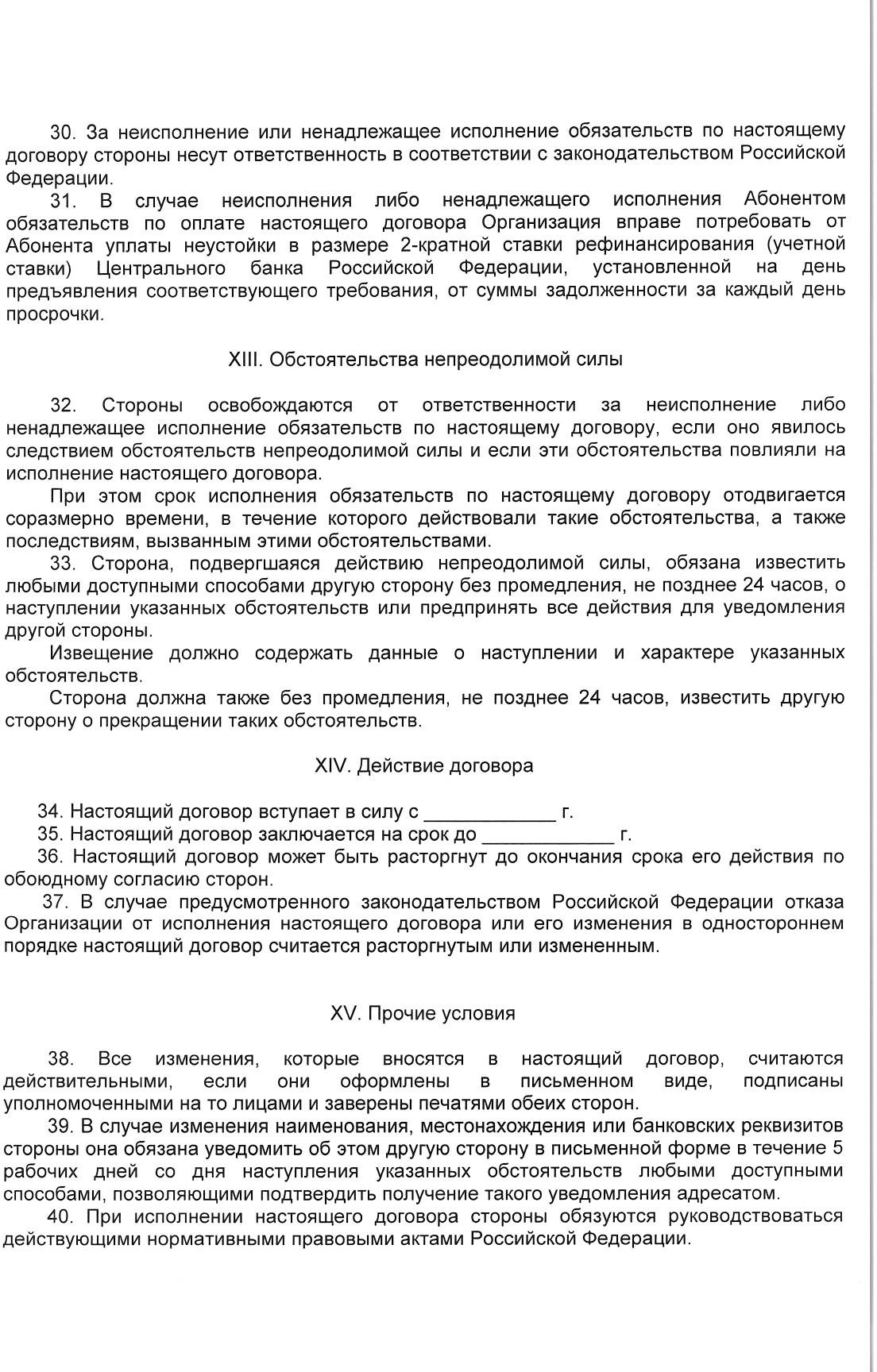 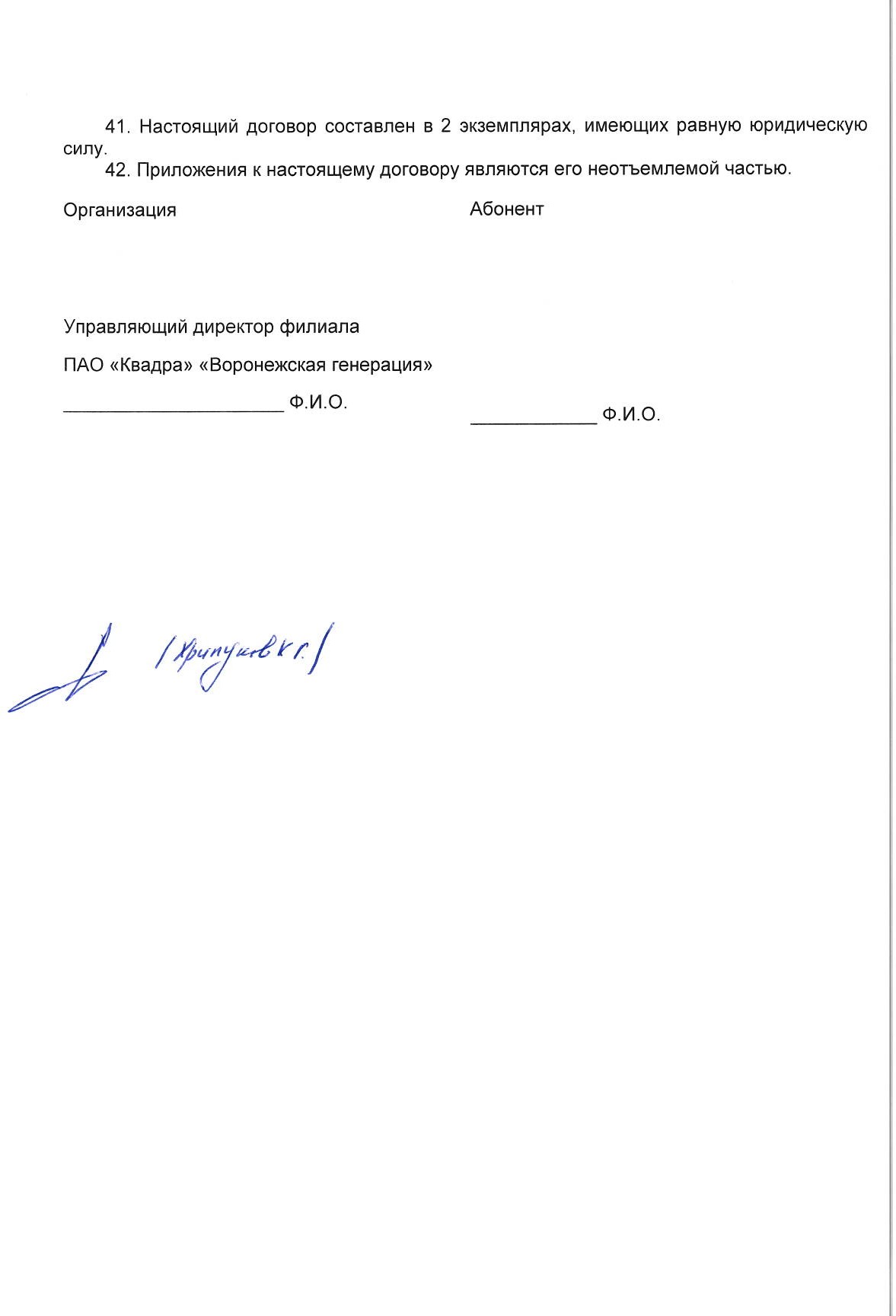 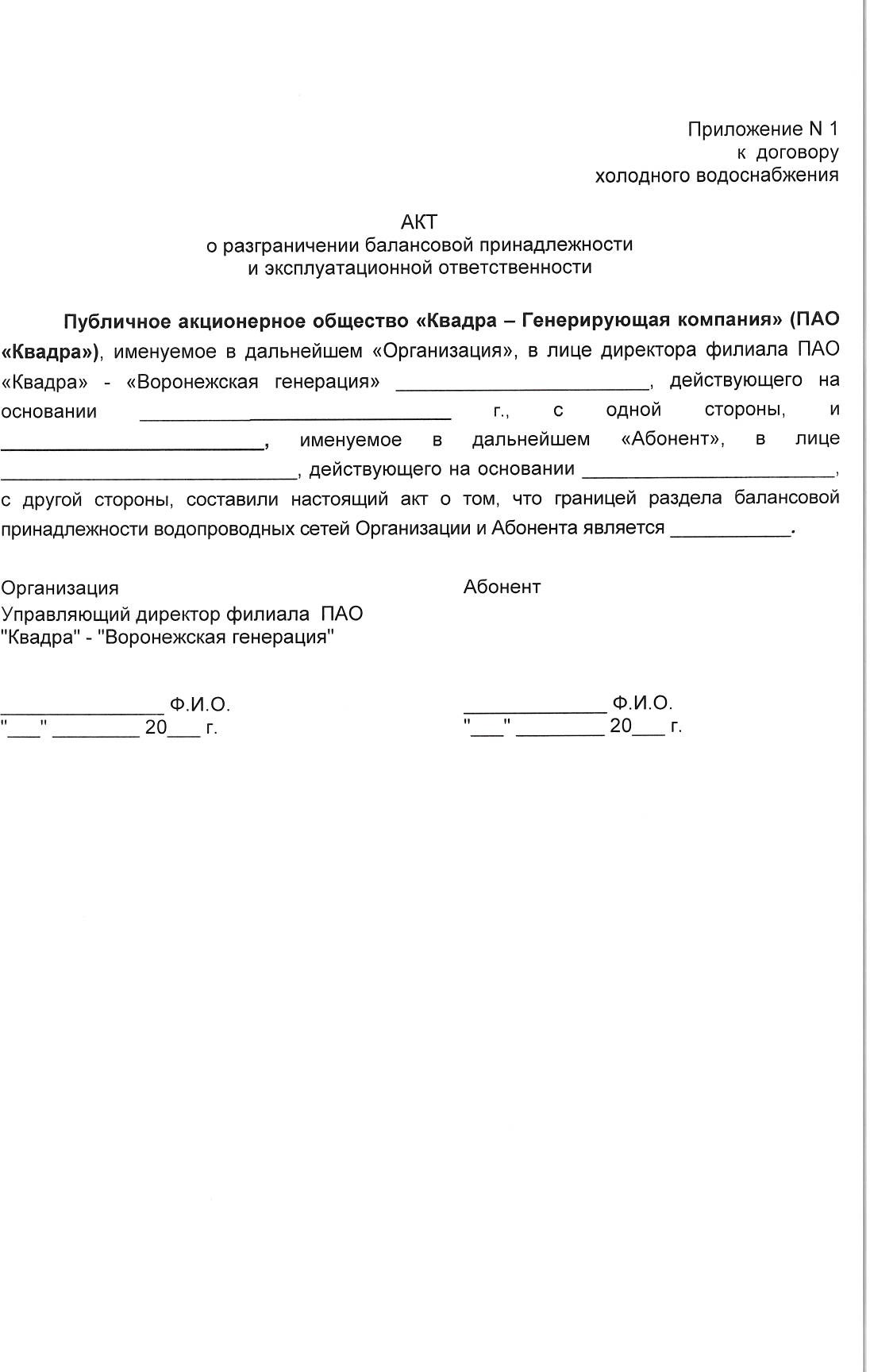 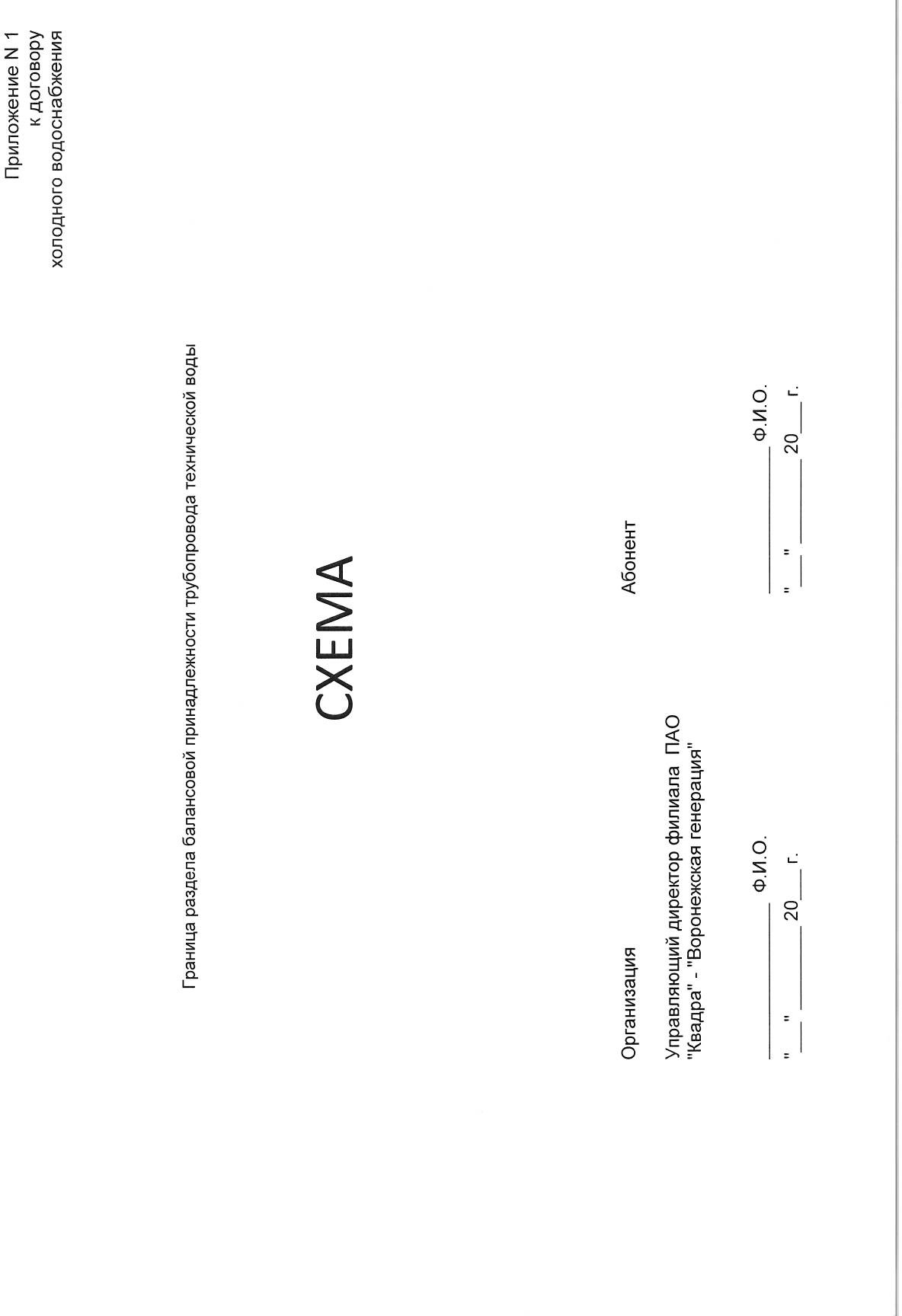 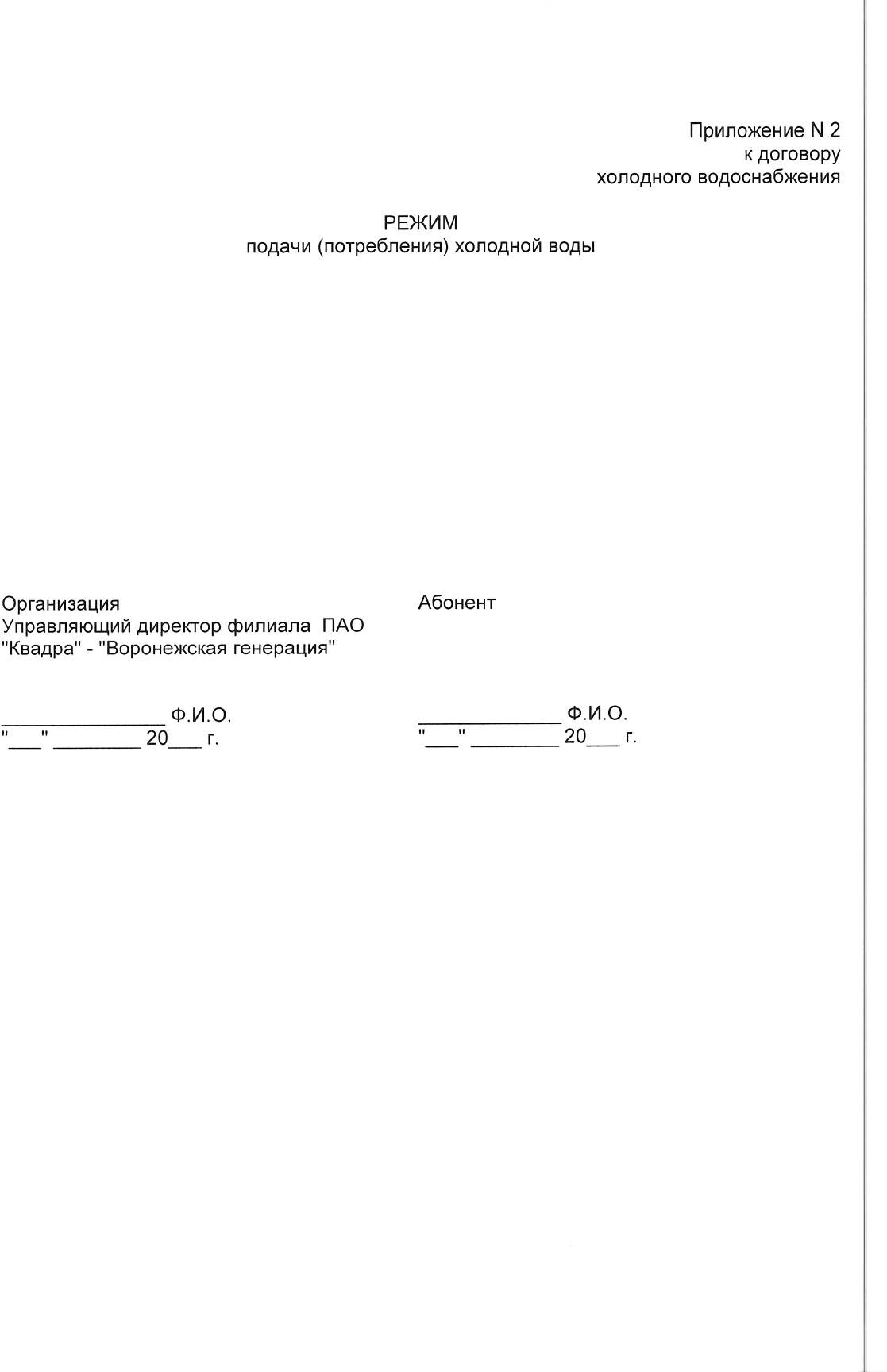 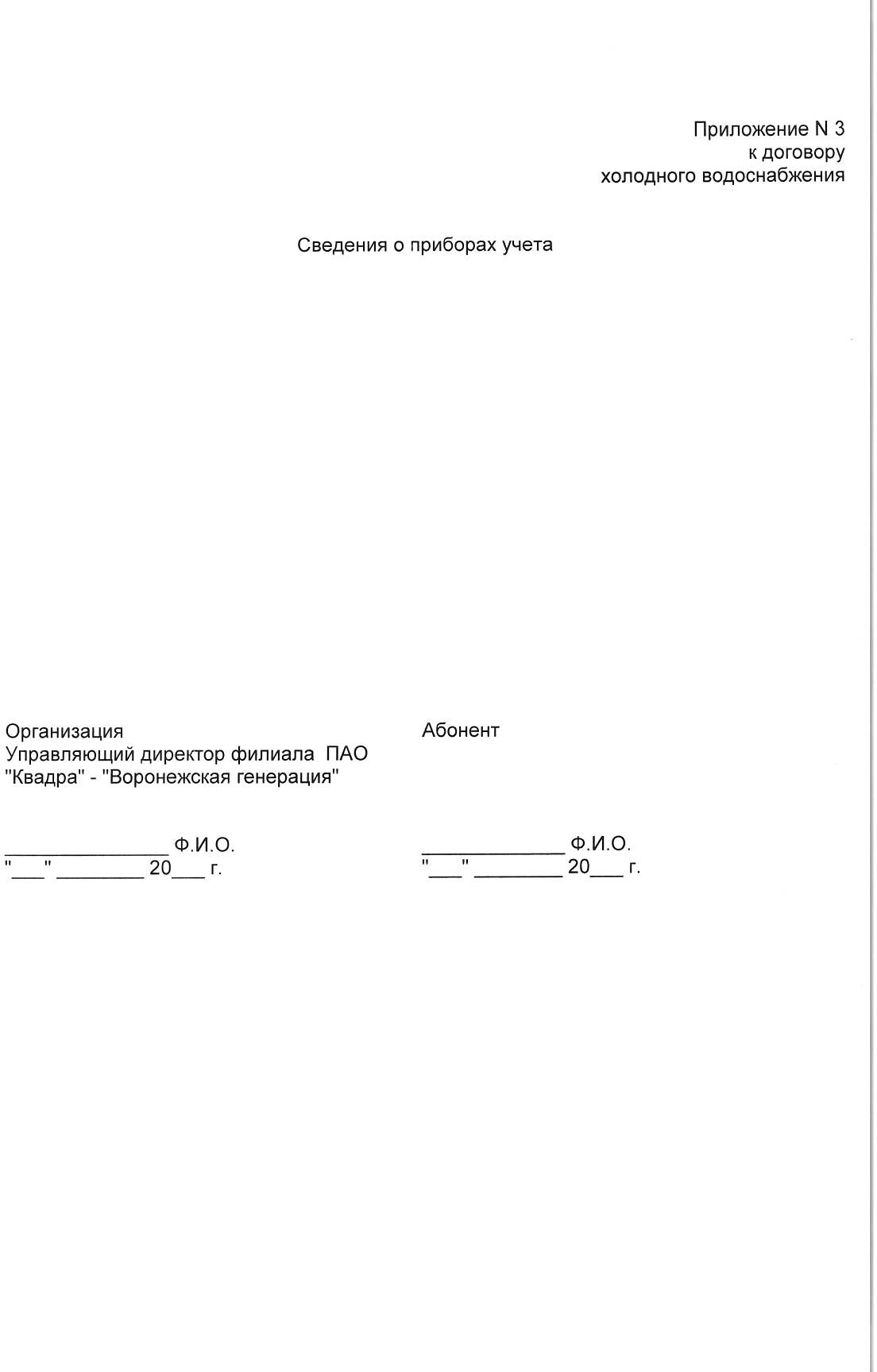 Наименование органа регулирования тарифов, принявшего решение об утверждении тарифа на техническую водуУправлением по государственному  регулированию тарифов Воронежской областиУправлением по государственному  регулированию тарифов Воронежской областиРеквизиты (дата, номер) решения об утверждении тарифа на техническую водуПриказ от 17.12.2018 № 53/6 (в редакции приказа ДГРТ №58/13 от 12.11.2021)Приказ от 17.12.2018 № 53/6 (в редакции приказа ДГРТ №58/13 от 12.11.2021)Величина установленного тарифа на техническую воду, руб. куб. мС 1 января 2019 г. по 30 июня 2019 г.1,04Величина установленного тарифа на техническую воду, руб. куб. мС 1 июля 2019 г. по 31 декабря 2019 г.1,08Величина установленного тарифа на техническую воду, руб. куб. мС 1 января 2020 г. по 30 июня 2020 г.1,08Величина установленного тарифа на техническую воду, руб. куб. мС 1 июля 2020 г. по 31 декабря 2020 г.1,12Величина установленного тарифа на техническую воду, руб. куб. мС 1 января 2021 г. по 30 июня 2021 г.1,12Величина установленного тарифа на техническую воду, руб. куб. мС 1 июля 2021 г. по 31 декабря 2021 г.1,16Величина установленного тарифа на техническую воду, руб. куб. мС 1 января 2022 г. по 30 июня 2022 г.1,16Величина установленного тарифа на техническую воду, руб. куб. мС 1 июля 2022 г. по 31 декабря 2022 г.1,24Величина установленного тарифа на техническую воду, руб. куб. мС 1 января 2023 г. по 30 июня 2023 г.1,24Величина установленного тарифа на техническую воду, руб. куб. мС 1 июля 2023 г. по 31 декабря 2023 г.1,33Срок действия установленного тарифа на техническую водус 01.01.2019  по 31.12.2023с 01.01.2019  по 31.12.2023Источник официального опубликования решения об установлении тарифа на техническую водуПриказ ДГРТ № 58/13 от 12.11.2021 «О внесении изменений в решение Правления УРТ от 17.12.2018 № 53/6 «Об установлении долгосрочных параметров регулирования деятельности и тарифов на техническую воду для публичного акционерного общества «Квадра - Генерирующая компания», осуществляющего холодное водоснабжение потребителей в границах городского округа город Воронеж (от производственного подразделения ТЭЦ-1), на период 2019 - 2023 годов» размещен в информационной системе  «Портал Воронежской области в сети Интернет», http://pravo.govvrn.ru/tarivПриказ ДГРТ № 58/13 от 12.11.2021 «О внесении изменений в решение Правления УРТ от 17.12.2018 № 53/6 «Об установлении долгосрочных параметров регулирования деятельности и тарифов на техническую воду для публичного акционерного общества «Квадра - Генерирующая компания», осуществляющего холодное водоснабжение потребителей в границах городского округа город Воронеж (от производственного подразделения ТЭЦ-1), на период 2019 - 2023 годов» размещен в информационной системе  «Портал Воронежской области в сети Интернет», http://pravo.govvrn.ru/tariv